DAM Committee. 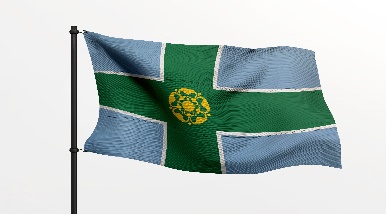 AgendaDate: 19/11/2018Time: 19.30 Hunters Arms KilburnFacilitator: Dave MacgregorCommittee Members.Andrew Jones |Amanda Nixon| Dave Macgregor | Richard Ward | Chris Longdon | Steve McKeown | David Bettison |Mark Collier | Andy Phipps | Pete MacRorie |ITEM   5m       Approve minutes of last meetingAll10mChair committee working togetherAJ20mEvents up date CL SM10mSub committeesAJ15mMeeting with Andy Adlington /Rucksacks/Subsidy till April 2019/DAM & Road Safety Partnership/F/B AdvertisingAJ DM RW10mPlanning   RW5mCommunicationRW5mSlide deck for club nightsRW5mUse of analyticsRW5mClub strategyRW5mChristmas party up dateDB AN20Club RidesDB/DMAOB